Об организации похоронного дела и содержании мест погребения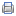 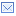                                                                                                        ПРОЕКТСовет Старонижестеблиевского сельского поселенияКрасноармейского района РЕШЕНИЕ_________ 2018 года                                                                              № _____станица СтаронижестеблиевскаяОб организации похоронного дела и содержании мест погребения на территории Старонижестеблиевского сельского поселения Красноармейского районаВ соответствии с Федеральным законом от 06.10.2003 N 131-ФЗ "Об общих принципах организации местного самоуправления в Российской Федерации", руководствуясь Уставом Старонижестеблиевского сельского поселения Красноармейского района, Совет Старонижестеблиевского сельского поселения Красноармейского района решил:1.Утвердить Положение об организации похоронного дела и содержании мест погребения на территории Старонижестеблиевского сельского поселения Красноармейского района (приложение).2. Решение Совета Старонижестеблиевского сельского поселения Красноармейского района от 28 мая 2014 года № 22  «Об утверждении положения «Об организации похоронного дела на территории  Старонижестеблиевского сельского поселения Красноармейского района», Решение Совета Старонижестеблиевского сельского поселения Красноармейского района от 15 ноября 2017 года № 45\7 «Об утверждении положения «Об организации похоронного дела на территории Старонижестеблиевского сельского поселения Красноармейского района» отменить.3. Разместить настоящее решение на официальном сайте администрации Старонижестеблиевского сельского поселения Красноармейского района в информационно-телекоммуникационной сети "Интернет".4. Контроль за выполнением настоящего решения возложить на постоянно действующую комиссию Совета Старонижестеблиевского сельского поселения Красноармейского района по вопросам экономики, бюджету, финансам, налогам и распоряжению муниципальной собственностью (Борисенкова).5. Решение вступает в силу со дня его официального обнародования.Председатель СоветаСтаронижестеблиевскогосельского поселенияКрасноармейского района                                                     Т.В. ДьяченкоГлава Старонижестеблиевскогосельского поселенияКрасноармейского района                                                  В.В. НовакПРИЛОЖЕНИЕУТВЕРЖДЕНОРешением Совета Старонижестеблиевскогосельского поселенияот __________2018 года N_____Положение об организации похоронного дела и содержании мест погребения на территории Старонижестеблиевского сельского поселения Красноармейского района1. Общие положения1.1.Настоящее положение об организации похоронного дела на территории Старонижестеблиевского сельского поселения Красноармейского района (далее - положение) разработано в соответствии с:- Федеральным законом от 6 октября 2003 года N 131-ФЗ "Об общих принципах организации местного самоуправления в Российской Федерации";- Федеральным законом от 12 января 1996 года N 8-ФЗ "О погребении и похоронном деле";- Законом Краснодарского края от 4 февраля 2004 года N 666-КЗ "О погребении и похоронном деле в Краснодарском крае".1.2. Организация ритуальных услуг и содержания мест захоронений на территории Старонижестеблиевского сельского поселения Красноармейского района (далее по тексту - поселение) осуществляется администрацией поселения в соответствии с действующим законодательством Российской Федерации и настоящим положением.1.3. Настоящее положение является муниципальным нормативным правовым актом и устанавливает свод правил, предъявляемых к организации ритуальных услуг и погребению на территории поселения, а также регулирует отношения в сфере оказания ритуальных услуг и содержания мест захоронений на территории поселения.1.4. Настоящее положение является обязательным для физических лиц, юридических лиц и индивидуальных предпринимателей, осуществляющих деятельность в сфере похоронного дела на территории поселения.2.Понятия и определения, используемые в положении2.1. В настоящем положении используются следующие понятия и определения:2.1.1.Автокатафалк - специально оборудованное автотранспортное средство, предназначенное для перевозки гроба с останками, урны с прахом умершего или погибшего, похоронной продукции и участников погребения.2.1.2. Автокатафальные перевозки - транспортирование катафальным транспортом останков или праха умерших или погибших, похоронной продукции и участников погребения.2.1.3. Администрация кладбища - работники, назначенные руководителем специализированной службы по вопросам похоронного дела, действующие и руководствующиеся настоящим положением, а также нормами действующего законодательства Российской Федерации.2.1.4. Захоронение - процесс предания земле останков умерших или погибших в гробе или без гроба, помещения гроба с останками в склеп, саркофаг, мавзолей, пантеон и процесс помещения урн с прахом в могилы и колумбарные ниши или развеивания праха на специально отведенных участках.2.1.5. Родственное захоронение - место захоронения, предоставляемое бесплатно на территории общественных кладбищ для погребения умершего (погибшего) таким образом, чтобы гарантировать погребение на этом же месте захоронения супруга или близкого родственника умершего (погибшего).2.1.6. Одиночное захоронение - место захоронения, предоставляемое бесплатно на территории общественных кладбищ для погребения одиноких граждан, граждан, при захоронении которых лицо, взявшее на себя обязанность осуществить погребение, не заявило о создании родственного захоронения, а также граждан, личность которых не установлена органами внутренних дел или не имеющих супруга, близких родственников или иных родственников либо законного представителя, или при невозможности ими осуществить погребение.2.1.7. Семейное (родовое) захоронение - место захоронения, предоставляемое на территории общественных кладбищ для погребения трех и более умерших (погибших) родственников.2.1.8. Братское захоронение - место захоронения, предоставляемое бесплатно на территории кладбищ для погребения жертв массовых катастроф или чрезвычайных ситуаций, личность каждого из которых не установлена, чьи останки сохранились не целиком или не могут быть идентифицированы.2.1.9. Воинское захоронение - участок общественного кладбища, предназначенный для погребения умерших или погибших военнослужащих и граждан приравненных к ним категорий с соблюдением воинского обряда похорон.2.1.10. Почетные захоронения - места захоронения, расположенные, как правило, вдоль главной аллеи общественного кладбища, имеющие удобные подходы и хороший обзор и предоставляемые бесплатно при погребении умершего (погибшего) на основании решения администрации поселения по ходатайству лица, взявшего на себя обязанность осуществить погребение умершего (погибшего), с обоснованием и подтверждением заслуг умершего перед Российской Федерацией, Краснодарским краем, Старонижестеблиевским сельским поселением Красноармейского района и при отсутствии противоречий с волеизъявлением умершего (погибшего).2.1.11. Зона захоронений - функционально-территориальная зона кладбища, на которой осуществляется погребение.2.1.12. Гарантия осуществления погребения - совокупность гарантий, обеспечивающих выполнение погребения умершего или погибшего в соответствии с действующим законодательством Российской Федерации.2.1.13. Гарантированный перечень услуг по погребению - перечень услуг, предоставляемых на безвозмездной основе гражданам Российской Федерации, гарантированный действующим законодательством Российской Федерации. Обязанность предоставления гарантированного перечня услуг по погребению возложена действующим законодательством на специализированную службу по вопросам похоронного дела.2.1.14. Общественное кладбище - объект похоронного назначения, предназначенный для погребения умерших или погибших с учетом их волеизъявления либо по решению специализированной службы по вопросам похоронного дела.2.1.15. Книга регистрации захоронений - книга, в которой администрация поселения регистрирует каждое захоронение, оформляется согласно приложению N 3 настоящего положения. Книга регистрации захоронений является документом строгой отчетности, относится к делам с постоянным сроком хранения.2.1.16. Книга регистрации надмогильных сооружений - книга, в которой администрация поселения регистрирует установку или замену надмогильных сооружений, оформляется согласно приложению N 4 настоящего положения. Книга регистрации установки надмогильных сооружений является документом строгой отчетности, относится к делам с постоянным сроком хранения.2.1.17. Лицо, ответственное за захоронение - лицо, указанное в волеизъявлении умершего (погибшего) об осуществлении погребения, либо супруг, близкие родственники (дети, родители, усыновленные, усыновители, родные братья и родные сестры, внуки, дедушка, бабушка), иные родственники, законный представитель умершего (погибшего) или иные лица, взявшие на себя обязательство по погребению умершего (погибшего), оформлению места захоронения, обеспечения надлежащего содержания места захоронения и постоянного ухода за ним. Лицу, ответственному за захоронение, выдается удостоверение о захоронении.2.1.18. Место захоронения - часть пространства объекта похоронного назначения, предназначенная для захоронения останков или праха умерших или погибших.2.1.19. Места погребения - часть пространства объекта похоронного назначения, предназначенная для проведения обрядовых действий по захоронению останков умерших или погибших, праха и урн с прахом, специально организованная в соответствии с этическими, санитарными и экологическими требованиями. Местами погребения на территории поселения являются общественные кладбища, находящиеся в ведении администрации поселения и предназначенные для погребения умерших (погибших) с учетом их волеизъявления, либо по решению специализированной службы по вопросам похоронного дела.2.1.20. Могила - земляное сооружение в виде выемки в естественном грунте, предназначенное для захоронения останков умершего или погибшего в гробу или без него, или урн с прахом.2.1.21. Надмогильное сооружение - архитектурно-скульптурное сооружение, содержащее мемориальную информацию, предназначенное для увековечивания памяти умерших или погибших и устанавливаемое на месте захоронения.2.1.22. Погребение - обрядовые действия по захоронению тела (останков) человека после его смерти в соответствии с обычаями и традициями, существующими на территории поселения, не противоречащие санитарным, экологическим и иным установленным нормам и правилам. Не допускается захоронение в одном гробу нескольких человек.2.1.23. Похоронное дело - самостоятельный вид деятельности, направленный на оказание ритуальных, юридических, производственных, обрядовых (кроме религиозных) и иных сопутствующих услуг, связанных с созданием и эксплуатацией объектов похоронного назначения, а также организацией и проведением похорон.2.1.24. Похоронные принадлежности - предметы ритуального назначения, используемые при погребении. Термины "похоронные принадлежности" и "предметы похоронного ритуала" тождественны. К похоронным принадлежностям относятся деревянные и металлические гробы, урны для праха, венки, ленты (в том числе с надписями),  покрывала и т.д.2.1.25. Похоронный регистрационный знак - табличка с указанием фамилии, инициалов и даты погребения умершего или погибшего, дат его рождения и смерти, а также номера участка, на котором произведено погребение.2.1.26. Ритуальные услуги - результат непосредственного взаимодействия исполнителя и потребителя, а также деятельности исполнителя по погребению останков, праха умерших или погибших, проведению похорон, содержанию мест захоронений.2.1.27. Ритуальные организации - юридические лица и индивидуальные предприниматели, осуществляющие предпринимательскую деятельность без образования юридического лица, зарегистрированные в установленном законодательством Российской Федерации порядке, не имеющие статуса специализированной службы по вопросам похоронного дела, и которые вправе оказывать на территории поселения ритуальные и сопутствующие ритуальным услуги, в том числе услуги по погребению.2.1.28. Свидетельство о регистрации захоронения - документ, содержащий сведения о захоронении и лице, ответственном за место захоронения, и подтверждающий его право дальнейшего использования места захоронения, оформляется по форме, согласно приложению N 1 к настоящему положению. Под правом дальнейшего использования места захоронения подразумевается принятие решений о последующих погребениях, перезахоронениях, установке надмогильных сооружений и т.д., в порядке, установленном действующим законодательством Российской Федерации.2.1.29. Уполномоченный исполнительно-распорядительный орган в сфере погребения и похоронного дела - администрация поселения, которая в соответствии с муниципальными правовыми актами поселения наделена исполнительно-распорядительными полномочиями и полномочиями по координации деятельности в сфере погребения и похоронного дела на территории поселения.2.1.30. Установка надмогильного сооружения - комплекс мероприятий, включающий в себя:- подготовку места захоронения;- изготовление (заливка) бетонного основания под надмогильное сооружение;- непосредственно работы по установке надмогильного сооружения;- уборку места захоронения и прилегающей территории по окончанию работ;- регистрацию надмогильного сооружения.3. Организация похоронного дела на территории поселения3.1. Организация похоронного дела на территории поселения осуществляется органами местного самоуправления поселения в пределах их компетенции в соответствии с действующим законодательством Российской Федерации, Краснодарского края, муниципальными правовыми актами органов местного самоуправления поселения.3.2. К полномочиям администрации поселения в области организации похоронного дела относятся:1) разработка и реализация мероприятий по формированию ценовой и тарифной политики в сфере погребения и похоронного дела;2) обеспечение рационального размещения объектов похоронного назначения на территории поселения в соответствии с градостроительными нормативами;3) определение порядка проведения инвентаризации мест захоронения на кладбищах (действующих и закрытых) и организация мероприятий по ее проведению;4) проведение инвентаризации кладбищ (действующих и закрытых);5) формирование и ведение реестра кладбищ, расположенных на территории поселения;6) разработка и реализация мероприятий по созданию новых, а также эксплуатации, реконструкции, ремонту, расширению, закрытию или переносу действующих кладбищ;7) осуществление мероприятий по принятию в муниципальную собственность бесхозяйных кладбищ, расположенных на территории поселения;8) осуществление контроля за использованием кладбищ и иных объектов похоронного назначения, находящихся в собственности поселения, исключительно по целевому назначению;9) организация формирования и содержания архивного фонда документов по погребению умерших (погибших) и мест захоронения;10) подготовка проектов муниципальных правовых актов администрации поселения по вопросам погребения и похоронного дела в пределах полномочий, установленных действующим законодательством Российской Федерации;11) принятие решения о перезахоронении останков умерших (погибших);12) принятие решения о предоставлении места для родственного захоронения;13) принятие решения о предоставлении места для создания семейного (родового) захоронения;14) принятие решения об определении мест (зон) для почетных захоронений;15) прием на постоянное хранение оконченных делопроизводством книг регистрации установки надмогильных сооружений, книг регистрации захоронений;16) проведение проверок в сфере предоставления ритуальных услуг, санитарного содержания территорий кладбищ, благоустройства территорий кладбищ с применением мер административного воздействия к юридическим и физическим лицам в соответствии с действующим законодательством Российской Федерации;17) ведение регулярной, информационно-разъяснительной работы о порядке предоставления и стоимости услуг, предоставляемых согласно гарантированному перечню услуг по погребению, об условиях получения социального пособия на погребение;18) осуществление иных полномочий, установленных законодательством Российской Федерации и законодательством Краснодарского края.3.3. Торговля предметами похоронного ритуала осуществляется в специально отведенных для указанных целей местах (помещениях) в соответствии с действующим законодательством Российской Федерации.4. Гарантии при осуществлении погребения умерших (погибших)4.1.Захоронение останков тел умерших (погибших) или их праха проводится в целях обеспечения санитарно-эпидемиологического и социального благополучия населения поселения, сохранения его физического и психического здоровья, поддержания нормального функционирования поселения.На территории поселения каждому человеку после его смерти гарантируется погребение с учетом его волеизъявления, а также предоставление бесплатно участка земли для погребения его тела (останков).4.2. Волеизъявление лица о достойном отношении к его телу (останкам) после смерти - пожелание, выраженное в устной форме в присутствии свидетелей или в письменной форме:- о согласии или несогласии быть подвергнутым патологоанатомическому вскрытию;- о согласии или несогласии на изъятие органов и (или) тканей из его тела (останков);- быть погребенным на том или ином месте, по тем или иным обычаям или традициям, рядом с теми или иными ранее умершими (погибшими);- быть подвергнутым кремации;- о доверии исполнить свое волеизъявление тому или иному лицу.4.3. Действия по достойному отношению к телу (останкам) умершего (погибшего) должны осуществляться в полном соответствии с волеизъявлением умершего (погибшего), если не возникли обстоятельства, при которых исполнение волеизъявления умершего погибшего) невозможно, или если иное не установлено действующим законодательством Российской Федерации.4.4. Исполнителями волеизъявления умершего (погибшего) являются лица, указанные в его волеизъявлении, при их согласии взять на себя обязанность исполнить волеизъявление умершего (погибшего). В случае отсутствия в волеизъявлении умершего (погибшего) указания на исполнителей волеизъявления либо в случае их отказа от исполнения волеизъявления умершего (погибшего), оно осуществляется супругом, близкими родственниками, иными родственниками, либо законным представителем умершего (погибшего). В случае отказа кого-либо из указанных лиц от исполнения волеизъявления умершего (погибшего) оно может быть исполнено иным лицом, взявшим на себя обязанность осуществить погребение умершего (погибшего), либо осуществляется специализированной службой по вопросам похоронного дела.4.5. Супругу, близким родственникам (детям, родителям, усыновленным, усыновителям, родным братьям и родным сестрам, внукам, дедушкам, бабушкам), иным родственникам, законному представителю или иному лицу, взявшему на себя обязанность осуществить погребение умершего (далее - лицо, взявшее на себя обязанность осуществить погребение), гарантируется оказание на безвозмездной основе следующего перечня услуг по погребению:4.5.1. Выдача документов, необходимых для погребения, в течение суток с момента установления причины смерти; в случаях если для установления причины смерти возникли основания для помещения тела (останков) умершего (погибшего) в морг, выдача тела (останков) умершего (погибшего) по требованию лица, взявшего на себя обязанность осуществить погребение, не может быть задержана на срок более двух суток с момента установления причины смерти;4.5.2. Предоставление возможности нахождения тела (останков) умершего (погибшего) в морге бесплатно до семи суток с момента установления причины смерти, в случае если супруг, близкие родственники, иные родственники, законный представитель умершего (погибшего) либо иное лицо, взявшее на себя обязанность осуществить погребение, извещены о смерти, но существуют обстоятельства, затрудняющие осуществление ими погребения. В случае поиска данных лиц этот срок может быть увеличен до четырнадцати дней;4.5.3. Оказание содействия в решении вопросов, предусмотренных частью 3 статьи 6 Закона Краснодарского края 4 февраля 2004 года N 666-КЗ "О погребении и похоронном деле в Краснодарском крае";4.5.4. Исполнение волеизъявления умершего (погибшего) в соответствии со статьями 4 и 6 Закона Краснодарского края 4 февраля 2004 года N 666-КЗ "О погребении и похоронном деле в Краснодарском крае".4.6. Выплата социального пособия на погребение (в случае если погребение осуществлялось за счет средств лица, взявшего на себя обязанность осуществить погребение умершего (погибшего)) осуществляется в соответствии с федеральным законодательством и законодательством Краснодарского края.Выплата социального пособия на погребение производится в день обращения на основании медицинского свидетельства о смерти или свидетельства о смерти, выдаваемого органами записи актов гражданского состояния (далее - органы ЗАГС), в размере, установленном федеральным законодательством и законодательством Краснодарского края:- органом, в котором умерший (погибший) получал пенсию;- органом социальной защиты населения по месту жительства в случаях, если умерший (погибший) не подлежал обязательному социальному страхованию на случай временной нетрудоспособности и в связи с материнством на день смерти и не являлся пенсионером, а также в случае рождения мертвого ребенка по истечении 196 дней беременности;- организацией (иным работодателем), которая являлась страхователем по обязательному социальному страхованию на случай временной нетрудоспособности в связи с материнством по отношению к умершему на день смерти либо в отношении к одному из родителей (иному законному представителю) или иному члену семьи умершего несовершеннолетнего на день смерти этого несовершеннолетнего;- территориальным органом Фонда социального страхования Российской Федерации, в котором был зарегистрирован в качестве страхователя умерший на день смерти либо зарегистрирован в качестве страхователя один из родителей (иной законный представитель) или иной член семьи умершего несовершеннолетнего на день смерти этого несовершеннолетнего.Социальное пособие на погребение выплачивается, если обращение за ним последовало не позднее шести месяцев со дня смерти.4.7. Единовременная материальная помощь на погребение выплачивается гражданам, понесшим расходы, связанные с погребением малоимущего гражданина, проживавшего на территории Краснодарского края в соответствии с ЗакономКраснодарского края от 4 февраля 2004 года N 666-КЗ "О погребении и похоронном деле в Краснодарском крае". Порядок назначения и выплаты единовременной материальной помощи на погребение устанавливается высшим исполнительным органом государственной власти Краснодарского края.4.8. Лицу, взявшему на себя обязанность осуществить погребение умершего на территории поселения, предоставляется гарантированный перечень услуг по погребению на безвозмездной основе, включающий в себя:- оформление документов, необходимых для погребения;- предоставление и доставка гроба с обивкой и других предметов, необходимых для погребения;- перевозка тела (останков) умершего (погибшего) на кладбище;- погребение умершего (погибшего) (копка могилы, захоронение в могилу, захоронение урны с прахом на кладбище или в нише стены скорби);- предоставление и установка похоронного регистрационного знака с надписью (фамилия и инициалы погребенного, даты его рождения и смерти).4.9. Оказание гарантированного перечня услуг по погребению на безвозмездной основе осуществляется специализированной службой по вопросам похоронного дела на основании следующих документов:- заявления об оказании гарантированного перечня услуг по погребению на безвозмездной основе;- медицинского свидетельства о смерти и паспорта умершего (погибшего); при погребении несовершеннолетних, умерших в возрасте до 14 лет- свидетельства о рождении (кроме случаев погребения мертворожденных детей по истечении 154 дней беременности) или копии самостоятельно оформленного в органах ЗАГС свидетельства о смерти.4.10. В случае отсутствия лиц, взявших на себя обязанность осуществить погребение умершего, или невозможности ими осуществить погребение, а также погребение умершего на дому, на улице или в ином месте после установления органами внутренних дел его личности, а также погребение невостребованных и неопознанных тел умерших осуществляется специализированной службой по вопросам похоронного дела в порядке, установленном действующим законодательством Российской Федерации.Услуги по погребению такой категории умерших (погибших) включают:- оформление документов, необходимых для погребения;- облачение тела умершего (погибшего);- предоставление гроба;- перевозка тела (останков) умершего на кладбище;- погребение умершего (погибшего) (копка могилы, захоронение тела (останков, урны) в могилу) на определенных для таких случаев участках общественных кладбищ;- предоставление и установка похоронного регистрационного знака с надписью (фамилия и инициалы погребенного, даты его рождения и смерти).4.11. Стоимость услуг, предоставляемых согласно гарантированному перечню услуг по погребению, определяется Советом поселения по согласованию с отделением Пенсионного фонда Российской Федерации по Краснодарскому краю, Краснодарским региональным отделением Фонда социального страхования Российской Федерации и органом исполнительной власти Краснодарского края в области государственного регулирования цен и тарифов и возмещается специализированной службе по вопросам похоронного дела в десятидневный срок со дня обращения этой службы, за счет средств, предусмотренных федеральным законодательством.4.12. Стоимость услуг, предоставляемых согласно гарантированному перечню услуг по погребению, в случаях если умерший (погибший) не подлежал обязательному социальному страхованию на случай временной нетрудоспособности и в связи с материнством на день смерти и не являлся пенсионером, если личность умершего (погибшего) не установлена органами внутренних дел, а также в случае рождения мертвого ребенка по истечении 154 дней беременности, возмещается специализированной службе по вопросам похоронного дела в десятидневный срок со дня обращения этой службы в соответствии с Законом Краснодарского края от 4 февраля 2004 года N 666-КЗ "О погребении и похоронном деле в Краснодарском крае" в размере, не превышающем 4000 рублей, с последующей индексацией исходя из прогнозируемого уровня инфляции, установленного федеральным законом о федеральном бюджете на очередной финансовый год и плановый период, в сроки, определяемые Правительством Российской Федерации.4.13. Порядок возмещения специализированной службе по вопросам похоронного дела стоимости услуг, предоставляемых согласно гарантированному перечню услуг по погребению, определяется в соответствии с ЗакономКраснодарского края от 4 февраля 2004 года N 666-КЗ "О погребении и похоронном деле в Краснодарском крае".4.14. Оплата стоимости услуг, предоставляемых сверх гарантированного перечня услуг по погребению, производится по желанию и за счет средств лица, взявшего на себя обязанность осуществить погребение. К ним относятся и дополнительные платные виды ритуальных услуг:- сохранение (бальзамирование) и восстановление внешнего вида тела умершего (косметические услуги);- подача объявлений, некролога, составление текстов траурной речи, оповещение родственников;- организация поминальной трапезы;- изготовление траурных венков, искусственных цветов, гирлянд;- другие виды ритуальных услуг, не запрещенные действующим законодательством Российской Федерации и оказываемые как специализированной службой по вопросам похоронного дела, так и иными соответствующими организациями и индивидуальными предпринимателями.4.15. Гражданам, получившим услуги согласно гарантированному перечню услуг по погребению, социальное пособие на погребение, предусмотренное действующим законодательством Российской Федерации и законодательством Краснодарского края, не выплачивается.4.16. Специализированная служба по вопросам похоронного дела, а также иные организации, оказывающие ритуальные услуги, несут ответственность за ненадлежащее оказание ритуальных услуг в соответствии с действующим законодательством Российской Федерации.5. Организации, оказывающие услуги в области погребения и похоронного дела5.1. Виды организаций, оказывающие услуги в области погребения и похоронного дела5.1.1 Организации, оказывающие услуги в области погребения и похоронного дела, подразделяются на:специализированная служба по вопросам похоронного дела, созданные органом местного самоуправления в форме муниципального предприятия, предоставляющие услуги по погребению (далее - специализированная служба);иные лица, оказывающие услуги по погребению;лица, осуществляющие содержание и эксплуатацию муниципальных кладбищ, и оказывающие услуги по погребению (далее - обслуживающие организации).5.1.2 Выбор обслуживающих организаций производится Администрацией Старонижестеблиевского сельского поселения путем проведения конкурса среди организаций, оказывающих услуги по погребению, по результатам проведения которого определяются обслуживающие организации, осуществляющие содержание и эксплуатацию муниципальных кладбищ. С лицом, победившем в конкурсе, заключается контракт (договор) по содержанию и эксплуатации определенного конкурсной документацией муниципального кладбища.5.2. Деятельность, осуществляемая организациями, оказывающие услуги в области погребения и похоронного дела:5.2.1. Организации, оказывающие услуги в области погребения и похоронного дела могут осуществлять свою деятельность через специализированные магазины (салоны-магазины) похоронных принадлежностей, бюро ритуальных услуг, пункты приема заказов на оказание услуг по погребению, через сеть агентов по приему заказов на оказание услуг по погребению и иные организации.5.2.2. Организации, оказывающие услуги в области погребения и похоронного дела, должны соблюдать законодательство о погребении и похоронном деле, о защите прав потребителей, санитарных норм и правил, правила осуществления деятельности в области похоронного дела.5.3. Специализированная служба по вопросам похоронного дела:- осуществляет содержание и благоустройство мест захоронения: ограждение, обустройство дорог и подъездных путей, уборку мусора, обеспечение кладбищ водой;- несет ответственность за осуществление гарантий погребения, исполнение волеизъявления умершего о погребении, предоставление гарантированныхФедеральным законом от 12 января 1996 года N 8-ФЗ "О погребении и похоронном деле" и Законом Краснодарского края от 4 февраля 2004 года N 666-КЗ "О погребении и похоронном деле в Краснодарском крае" перечня услуг по погребению, а также погребение умерших (погибших), не имеющих супруга, близких родственников, иных родственников или законного представителя умершего. Отказ специализированной службы по вопросам похоронного дела в оказании услуг по погребению на безвозмездной основе не допускается.5.4. Для эффективной работы специализированная служба по вопросам похоронного дела должна обеспечивать ежедневный режим работы.5.5. Услуги по погребению, которые могут предоставляться исключительно специализированной службой по вопросам похоронного дела:- оформление документов, необходимых для погребения;- предоставление и доставка гроба с обивкой и других предметов, необходимых для погребения;- перевозка тела (останков) умершего (погибшего) на кладбище (в крематорий);- погребение умершего (погибшего) (копка могилы, захоронение в могилу, склеп или кремация с последующей выдачей урны с прахом умершего (погибшего) и захоронением ее на кладбище или в нише стены скорби);- предоставление и установка похоронного регистрационного знака с надписью (фамилия, имя, отчество погребенного, даты его рождения и смерти);Услуги, не относящиеся к этому перечню, могут оказываться иными ритуальными организациями.5.6. Специализированная служба по вопросам похоронного дела обеспечивает в соответствии с федеральным законодательством и законодательством Краснодарского края формирование и сохранность архивного фонда документов по приему и исполнению заказов на услуги по погребению умерших (погибших).5.7. Специализированная служба по вопросам похоронного дела обязана проводить бесплатные консультации граждан по всем вопросам, связанным с ритуальным обслуживанием населения территории поселения.5.8. Услуги по погребению, не указанные в п. 5.5. настоящего Положения, могут оказываться иными хозяйствующими субъектами.Хозяйствующие субъекты, оказывающие услуги по погребению, должны располагать современной материально-технической базой, обеспечивающей надлежащее оказание ритуальных услуг на территории поселения.5.9. Рекомендации по выполнению работ и оказанию услуг хозяйствующими субъектами, оказывающими ритуальные услуги, при выполнении ими работ и оказании услуг на территории муниципальных кладбищ поселения, разрабатываются специализированной службой по вопросам похоронного дела и утверждаются администрацией поселения.5.10. Контроль за деятельностью специализированной службы по вопросам похоронного дела осуществляется в соответствии с требованиями действующего законодательства Российской Федерации.6. Ответственность за нарушение правил оказания ритуальных услуг и погребения6.1. Все хозяйствующие субъекты, оказывающие на территории поселения ритуальные услуги, а также осуществляющие действия, связанные с погребением умерших (погибших), должны обеспечить высокое качество предоставляемых услуг и производимых работ и соблюдать требования, установленные действующим законодательством Российской Федерации и органами местного самоуправления поселения.6.2. Качество ритуальных услуг и предметов похоронного ритуала, предоставляемых специализированной службой по вопросам похоронного дела, иными юридическими лицами и индивидуальными предпринимателями, оказывающими ритуальные услуги, должно соответствовать действующим санитарным нормам и правилам, техническим условиям и другим нормативным правовым актам, которые в соответствии с законодательством Российской Федерации устанавливают обязательные требования к услугам и продукции в сфере оказания ритуальных услуг.6.3. Хозяйствующие субъекты, а также иные лица за действия (бездействие), связанные с предоставлением ритуальных услуг и погребением, повлекшие нарушение действующего законодательства Российской Федерации, законных прав и интересов граждан и юридических лиц, несут ответственность в соответствии с действующим законодательством Российской Федерации.6.4. Специализированная служба по вопросам похоронного дела несет ответственность за качество предоставляемых ритуальных услуг, за содержание мест погребений, непредставление гарантированного перечня услуг по погребению на безвозмездной основе.6.5. Лица, осуществившие погребение (перезахоронение) умершего без оформления или без надлежаще оформленных документов, необходимых для погребения (перезахоронения), несут ответственность в соответствии с действующим законодательством Российской Федерации.7. Попечительский (наблюдательный) совет по вопросам похоронного дела7.1. С целью определения и реализации основных направлений развития похоронного дела, а также осуществления общественного контроля за деятельностью в сфере похоронного дела на территории поселения, при администрации поселения создается постоянно действующий попечительский (наблюдательный) совет по вопросам похоронного дела (далее - попечительский совет). Порядок формирования, полномочия попечительского совета и его состав определяются соответствующим муниципальным правовым актом администрации поселения.7.2. В состав попечительского совета могут входить представители структурных подразделений администрации поселения, специализированной службы по вопросам похоронного дела, ритуальных организаций, общественности, контролирующие представители органов государственного и муниципального контроля (надзора), представители Совета поселения, организаций и объединений.8. Порядок осуществления погребения умерших (погибших)8.1. Захоронение умершего производится в соответствии с утвержденными санитарными правилами и нормами и иными требованиями действующего законодательства Российской Федерации.8.2. Оформление заказов на захоронение производится специализированной службой по вопросам похоронного дела (при её наличии) по заявке лица, взявшего на себя обязанность осуществить погребение.8.3. Оформление заказа на захоронение тела (останков) умершего (погибшего) на свободное место общественного кладбища производится специализированной службой по вопросам похоронного дела при наличии у лица, взявшего на себя обязанность осуществить погребение:- свидетельства о смерти умершего (погибшего), выдаваемого органами ЗАГС, или медицинского свидетельства о смерти умершего (погибшего);- документа, удостоверяющего личность лица, взявшего на себя обязанность осуществить погребение;- свидетельства о смерти умершего (погибшего), выдаваемого органами ЗАГС, и справки о кремации (в случае захоронения урны с прахом).8.4. Каждое захоронение, произведенное на территории общественного кладбища, вносится в книгу регистрации захоронений и делается отметка на разбивочном чертеже квартала кладбища, а также выдается свидетельство о регистрации захоронения. Данные действия осуществляются администрацией поселения.При оформлении заказа на захоронение в книге регистрации захоронений производится регистрационная запись захоронения с указанием:- фамилии, имени, отчества умершего (погибшего); даты рождения и смерти умершего (погибшего); возраст умершего (погибшего);- серии и номера гербового свидетельства о смерти умершего (погибшего) (номера медицинского свидетельства о смерти умершего (погибшего));- даты захоронения;- порядкового номера сектора и могилы;- фамилии, имени, отчества и адреса лица, ответственного за захоронение.8.5. По окончании выполнения вышеназванных действий лицу, взявшему на себя обязанность осуществить погребение умершего (погибшего), администрацией поселения выдается свидетельство о регистрации захоронения.8.6. Перерегистрация свидетельств о регистрации захоронения на иных лиц (родственников, близких родственников) носит заявительный характер и осуществляется администрацией поселения в течение трех рабочих дней со дня предоставления соответствующего заявления с указанием причин перерегистрации.При перерегистрации свидетельств о регистрации захоронения на иных лиц (родственников, близких родственников) администрацией поселения вносятся соответствующие изменения в книгу регистрации захоронений.8.7. При оформлении заказа по согласованию с лицом, взявшем на себя обязанность осуществления погребения, устанавливаются дата и время захоронения, а также определяется возможность производства захоронения на конкретном участке кладбища, после чего делается отметка о захоронении на разбивочном чертеже квартала кладбища.8.8. Исполнение волеизъявления умершего (погибшего) о погребении его тела (останков) или праха на указанном им месте погребения, рядом с ранее умершими гарантируется при наличии на указанном месте погребения свободного участка земли или могилы ранее умершего (погибшего) близкого родственника либо ранее умершего (погибшего) супруга. В иных случаях возможность исполнения волеизъявления умершего (погибшего) о погребении его тела (останков) или праха на указанном им месте погребения определяется администрацией поселения или специализированной службой по вопросам похоронного дела с учетом места смерти, наличия на указанном им месте погребения свободного участка земли, а также с учетом заслуг умершего (погибшего) перед обществом и государством.8.9. Отвод земельных участков для захоронения тел (останков) умершего (погибшего) производится администрацией поселения.8.10. При отсутствии свободного места, при родственном захоронении разрешается производить захоронение в пределах существующего участка для захоронения без увеличения площади данного земельного участка. В этом случае допускается уменьшение расстояния между могилами первого и второго захоронения.9. Порядок деятельности и содержания мест погребения9.1. Общественные кладбища предназначены для погребения умерших (погибших) с учетом их волеизъявления, либо по решению администрации поселения или специализированной службы по вопросам похоронного дела. Общественные кладбища находятся в ведении администрации поселения. Содержание и благоустройство общественных кладбищ осуществляется в соответствии с действующим законодательством Российской Федерации за счет средств бюджета поселения.9.2. Требования к размещению мест погребения:9.2.1. Выбор земельного участка для размещения мест погребения осуществляется в соответствии с правилами застройки Старонижестеблиевского сельского поселения Красноармейского района с учетом гидрогеологических характеристик, особенностей рельефа местности, состава грунтов, предельно допустимых экологических нагрузок на окружающую среду, а также в соответствии с санитарными правилами и нормами и должен обеспечивать неопределенно долгий срок существования места погребения.9.2.2. Вновь создаваемые места погребения должны размещаться на расстоянии не менее 300 метров от границ селитебной территории.Не разрешается устройство кладбищ на территориях:1) первого и второго поясов зоны санитарной охраны источника водоснабжения, минерального источника, первой зоны округа санитарной (горно-санитарной) охраны курорта;2) с выходами на поверхность закарстованных, сильнотрещиноватых пород и в местах выклинивания водоносных горизонтов;3) на берегах озер, рек и других открытых водоемов, используемых населением для хозяйственно-бытовых нужд, купания и культурно-оздоровительных целей;4) со стоянием грунтовых вод менее двух метров от поверхности земли при наиболее высоком их стоянии, а также на территориях, подверженных оползням и обвалам, затапливаемых, заболоченных.9.2.3. Создание новых мест погребения, реконструкция действующих мест погребения возможны при наличии положительного заключения экологической и санитарно-гигиенической экспертизы.9.2.4. Предоставление земельного участка для размещения места погребения осуществляется администрацией поселения в соответствии с земельным законодательством, а также в соответствии с проектной документацией, утвержденной в порядке, установленном законодательством Российской Федерации и законодательством Краснодарского края.9.2.5. Размер земельного участка для кладбища определяется из расчета 0,01 га на 1000 человек, проживающих в населенном пункте, но не должен превышать 40 гектаров.9.2.6. Использование территории мест погребения разрешается по истечении 20 лет с момента его переноса. Территория мест погребения в этих случаях может быть использована только под зеленые насаждения. Строительство зданий и сооружений на этой территории запрещается.9.2.7. Создаваемые, а также существующие места погребения не подлежат сносу и могут быть перенесены только по решению Совета поселения в случае угрозы постоянных затоплений, оползней, после землетрясений и других стихийных бедствий.9.3. При нарушении санитарных и экологических требований к содержанию мест погребения администрация поселения обязана приостановить или прекратить деятельность на месте погребения и принять меры по устранению допущенных нарушений и ликвидации неблагоприятного воздействия места погребения на окружающую среду и здоровье человека, а также по созданию новых мест погребения.9.4. Осквернение и уничтожение мест погребения влечет ответственность, предусмотренную действующим законодательством Российской Федерации.9.5. Самовольное погребение в неотведенных для этого местах не допускается. К лицам, совершившим такие действия, применяются меры ответственности, установленные действующим законодательством Российской Федерации.9.6. Производить погребение на закрытых кладбищах запрещается, за исключением случаев захоронения урн с прахом.9.7. На общественном кладбище, расположенном на территории поселения погребение может осуществляться с учетом вероисповедальных, воинских и иных обычаев и традиций.9.8. Погребение некремированных тел умерших (погибших) производится в землю (в гробах, без гробов) или в склепы (в гробах, без гробов).Захоронение урн с прахом производится в землю, в склепы или в стены скорби (как отдельно стоящие, так и находящиеся в составе зданий-колумбариев).9.9. Места захоронения, предоставленные для погребения могут быть изъяты лишь при наличии на них бесхозных захоронений в порядке, установленном органами региональной исполнительной власти и местного самоуправления.9.10. При захоронении и подготовки могил соблюдается рядность захоронений на расстоянии 1 метра по длинной стороне и 0,5 метра по короткой стороне могилы; глубина могил должна быть не менее 1,5 метров, и не более 2,0 метров; отметка дна могилы должна располагаться на 0,5 м выше уровня стояния грунтовых вод; надмогильный холм должен быть высотой не менее 0,5 метров над поверхностью земли.Для ускорения минерализации трупов на дне братских могил устраиваются канавки и поглощающий колодец, а также закладывается вентиляционный канал от дна до верха могилы;9.11. Размеры бесплатно предоставляемых участков земли для погребения и размеры могил на территориях общественных кладбищ поселения:1) для одиночного захоронения с учетом проходов и дорожек - 2,7 м х 1,5 м (длина, ширина);2) дополнительный участок для родственного захоронения с учетом проходов и дорожек - 2,7 м х 1,5 м;3) подзахоронение урны с прахом в землю (за исключением случаев подзахоронения в родственную могилу) размер предоставляемого места - 0,75 м х 0,4 м х 0,75 м (длина, глубина, ширина);4) для воинских захоронений - 5 квадратных метров, предоставляемых бесплатно на территории воинских кладбищ (или на воинских участках общественного кладбища) для погребения категорий лиц, определенных законодательством Российской Федерации в сфере погребения и похоронного дела;5) размер братского захоронения и его размещение на территории общественного кладбища определяется администрацией поселения в каждом конкретном случае;6) размер участка земли для почетных захоронений - 3,0 м х 3,0 м (длина, ширина);9.12. При подзахоронении на месте родственного захоронения в администрацию поселения представляются:1) заявление лица, взявшего на себя обязанность осуществить погребение путем подзахоронения на месте родственного захоронения, в произвольной форме;2) свидетельство о регистрации родственного захоронения;3) письменное согласие лица, на которое зарегистрировано родственное захоронение (в случаях, если лицо, указанное в подпункте 1 настоящего пункта, не является лицом, на которое зарегистрировано данное родственное захоронение);4) паспорт или иной документ, удостоверяющий личность лица, указанного в подпункте 1 настоящего пункта;5) медицинское свидетельство о смерти умершего (погибшего), тело которого подлежит подзахоронению в родственную могилу, или свидетельство о смерти умершего (погибшего), выданное органами ЗАГС.9.13. Почетные захоронения:9.13.1. На территории общественных кладбищ в целях увековечения памяти умерших (погибших) граждан, имеющих заслуги перед Российской Федерацией, Краснодарским краем, Старонижестеблиевским сельским поселением Красноармейского района, могут быть предусмотрены обособленные земельные участки (зоны) почетных захоронений на основании соответствующего постановления администрации поселения.9.13.2. Перечень лиц, погребение которых может быть осуществлено на местах почетных захоронений, определяется муниципальным правовым актом администрации поселения.9.13.3. Размер места почетного захоронения устанавливается администрацией поселения площадью не менее 6 квадратных метров.9.14. На местах почетных захоронений подзахоронение не допускается.9.14.1. При предоставлении места почетного захоронения администрацией поселения или специализированной службой по вопросам похоронного дела поселения выдается свидетельство о регистрации почетного захоронения.9.15. Воинские захоронения:9.15.1. Места воинских захоронений предоставляются бесплатно непосредственно для погребения категорий лиц, определенных законодательством Российской Федерации в сфере погребения и похоронного дела на основании заявления лица, взявшего на себя обязанность осуществить погребение;9.15.2. При предоставлении места воинского захоронения администрацией поселения или специализированной службой по вопросам похоронного дела поселения выдается свидетельство о регистрации воинского захоронения.9.16. Братские захоронения:9.16.1. Места братских захоронений предоставляются бесплатно с соблюдением санитарных правил при наличии санитарно-эпидемиологического заключения органов, уполномоченных осуществлять государственный санитарно-эпидемиологический надзор.9.17. Лица, взявшие на себя обязанность осуществить погребение, своими силами:- содержат надмогильные сооружения и зеленые насаждения (памятник, цоколь, цветник, ограду, необходимые сведения о захоронениях) в надлежащем состоянии собственными силами либо с привлечением хозяйствующего субъекта, оказывающего данные ритуальные услуги на договорной основе;- осуществляют уход за могилой собственными силами либо с привлечением хозяйствующего субъекта, оказывающего данные ритуальные услуги на договорной основе;- своевременно производят поправку надмогильных холмов, расчистку проходов у могил собственными силами либо с привлечением хозяйствующего субъекта, оказывающего данные ритуальные услуги на договорной основе;- осуществляют ремонт надмогильных сооружений и их оград собственными силами либо с привлечением хозяйствующего субъекта, оказывающего данные ритуальные услуги на договорной основе;- соблюдают чистоту и порядок на территории места захоронения, осуществляют вынос мусора в специально отведенные места (контейнеры).9.18. При отсутствии ухода за надмогильными сооружениями (участками для погребения) администрация поселения или специализированная служба по вопросам похоронного дела обязана сообщать родственникам (лицу, ответственному за захоронение) о пришедших в ветхость надмогильных сооружениях путем установки на могильном холме соответствующего объявления (далее - объявление), письмом (уведомление) с предложением привести надмогильное сооружение (участок для погребения) в надлежащее состояние в установленные сроки.9.19. В случае установления историко-культурной ценности надмогильного сооружения (участка для погребения) обеспечивается его сохранность в соответствии с законодательством об охране и использовании памятников истории и культуры.10. Монтаж, демонтаж, ремонт, замена надмогильных сооружений10.1. Монтаж, демонтаж, ремонт, замена надмогильных сооружений (надгробий) и оград осуществляются на основании письменного уведомления администрации поселения или специализированной службы по вопросам похоронного дела поселения при предъявлении лицом, на которое зарегистрировано место захоронения (или по его письменному поручению иным лицом), паспорта или иного документа, удостоверяющего личность, свидетельства о регистрации захоронения.10.2. Администрацией поселения осуществляется регистрация установки и замены каждого надмогильного сооружения, о чем делается соответствующая запись в книге регистрации надмогильных сооружений и в соответствующих свидетельствах о регистрации захоронения.10.3. Книги регистрации надмогильных сооружений являются документами строгой отчетности, относятся к делам с постоянным сроком хранения и передаются на постоянное хранение в администрацию поселения.10.4. Установку надмогильных сооружений рекомендуется производить не ранее чем через год после захоронения.10.5. Установка надмогильных сооружений и оград на кладбищах допускается только в границах предоставленных мест захоронения. Устанавливаемые надмогильные сооружения и ограды не должны иметь частей, выступающих за границы мест захоронения или нависающих над соседними. Высота склепа не должна превышать трех метров. Установка надмогильных сооружений вне места захоронения не допускается.10.6. Надмогильные сооружения и ограды, установленные за пределами мест захоронения, подлежат сносу в порядке, установленном соответствующим постановлением администрации поселения.10.7. Надписи на надмогильных сооружениях должны соответствовать сведениям о захороненных в данном месте умерших (погибших).10.8. Периметр бетонного сооружения (бордюра), ограды или живой изгороди вокруг могилы не должен превышать периметра отведенного под погребение участка земли.10.9. В книгу регистрации установки надмогильных сооружений вносятся следующие сведения:- фамилия, имя и отчество умершего (погибшего);- вид надмогильного сооружения;- дата установки надмогильного сооружения;- номер сектора, номер могилы;- материал и размеры надмогильного сооружения;- дата установки надмогильного сооружения;- фамилия и инициалы лица, ответственного за захоронение.10.10. Срок использования надмогильных сооружений и оград не ограничивается, за исключением случаев признания объекта в установленном порядке ветхим, представляющим угрозу здоровью людей, сохранности соседних мест захоронения.10.11. На территории мест захоронений, где в соответствии с архитектурно-ландшафтным проектом общественного кладбища предусмотрено погребение без последующей установки оград, установка оград запрещена.10.12. Утилизация старых надмогильных сооружений осуществляется специализированной службой по вопросам похоронного дела, иными ритуальными организациями на возмездной основе или самостоятельно вывозится с территории общественного кладбища лицом, ответственным за захоронение.11. Правила посещения кладбищ11.1. На территории общественных кладбищ посетители должны соблюдать общественный порядок и тишину.11.2. Общественные кладбища открыты для посещений ежедневно:- с мая по октябрь календарного года - с 9.00 до 18.00 час.;- с ноября по апрель календарного года - с 9.00 до 17.00 час.Время захоронение на кладбищах производится в соответствии с законодательством РФ.11.3. Посетители общественных кладбищ имеют право:- пользоваться инвентарем, выдаваемым специализированной службой по вопросам похоронного дела для ухода за могилами;- устанавливать надмогильные сооружения, ограды, цветники в соответствии с требованиями настоящего положения и действующего законодательства;- поручать специализированной службе по вопросам похоронного дела уход за могилой на основании заключенного договора с оплатой данных услуг согласно стоимости, утвержденной Советом поселения;- сажать цветы на могильном участке;- беспрепятственно проезжать на территорию кладбища в случаях установки (замены) памятников, надмогильных сооружений, оград, цветников и т.д.);- посетители - престарелые и инвалиды - могут пользоваться легковым транспортом для проезда по территории кладбища;- осуществлять иные права, предусмотренные действующим законодательством Российской Федерации.11.4. На территории общественных кладбищ запрещается:- причинять ущерб надмогильным сооружениям, оборудованию общественного кладбища, зеленым насаждениям, объектам благоустройства;- самовольно превышать установленный размер предоставленного участка для погребения;- засорять территорию общественных кладбищ;- водить собак, пасти домашних животных, ловить птиц;- разводить костры, добывать песок и глину и т.д.;- находиться на территории общественного кладбища после его закрытия;- производить раскопку грунта, оставлять запасы строительных и других материалов;- самовольно устанавливать скамейки, столики, самовольно осуществлять строительство склепов, иных надмогильных сооружений, производить копку ям для добывания грунта, оставлять запасы строительных и других материалов;- оставлять демонтированные надмогильные сооружения при их замене или осуществлении благоустройства на месте захоронения;- кататься на лыжах, санях, велосипедах, мопедах, мотороллерах, мотоциклах;- распивать спиртные напитки и находиться в нетрезвом состоянии и в состоянии наркотического и (или) токсического опьянения.11.5. Порядок и правила посещения общественных кладбищ вывешиваются на видных местах во всех подразделениях специализированной службы по вопросам похоронного дела.11.6. Торговля цветами, предметами похоронного ритуала и материалами по благоустройству могил может осуществляться только с письменного разрешения администрации поселения.11.7. Надругательство над телами умерших либо уничтожение, повреждение или осквернение мест захоронений, надмогильных сооружений или кладбищенских зданий, предназначенных для церемоний в связи с погребением умерших или их поминовением, влечет уголовную ответственность в порядке, установленном законодательством.11.8. Данные Правила посещения кладбищ вывешиваются на видном месте кладбища для всеобщего обозрения.12. Виды автотранспорта для перевозки умерших и Порядок движения транспортных средств по территории общественных кладбищ12.1. Перевозка (транспортировка) тел умерших к месту захоронения, указанное лицом, взявшим на себя обязанность осуществить погребение, с сопровождающими лицами или без них осуществляется специализированным транспортом. Допускается использование другого вида автотранспорта для перевозки умерших, за исключением легкового автотранспорта, а также автотранспорта, используемого для перевозки пищевого сырья и продуктов питания.12.2. По территории общественного кладбища допускается движение транспортных средств, указанных в пункте 12.1 раздела 12 настоящего положения, в соответствии со схемой движения транспорта (приложение N 6).12.3. Автокатафалк и траурная автотранспортная процессия имеют право беспрепятственного проезда на территорию общественного кладбища.12.4. При производстве работ по благоустройству мест захоронений и по установке надмогильных сооружений движение транспортных средств по территории общественного кладбища осуществляется с использованием легкового автотранспорта и грузового автотранспорта.12.4. При въезде на общественное кладбище лицо, ответственное за захоронение, или исполнители работ по установке надмогильного сооружения обязаны предоставить ответственному работнику администрации поселения или специализированной службы по вопросам похоронного дела (кладбища) документы, подтверждающие выполнение положений пункта 10.1. настоящего положения.12.5. Владельцы автотранспортных средств, повредившие надмогильные сооружения, указатели, столбы, объекты благоустройства и т.д. несут ответственность, установленную действующим законодательством Российской Федерации.13. Порядок проведения инвентаризации мест захоронения на кладбищах13.1.Объектами инвентаризации являются все захоронения, произведенные на территории общественных кладбищ Старонижестеблиевского сельского поселения Красноармейского района (действующих и закрытых).13.2. Инвентаризация осуществляется с целью:13.2.1. Учета всех мест захоронений (могил).13.2.2. Выявления мест захоронений (могил) без регистрационных номеров и данных о захороненных.13.2.3. Определения состояния захоронений (могил), надгробных сооружений, ограждений.13.3. Инвентаризация мест захоронений проводится администрацией поселения не реже одного раза в три года.13.4. Для проведения инвентаризации мест захоронений создается временная комиссия.13.5. Первичная инвентаризация мест захоронений включает в себя осмотр места захоронения (могил), составление журнала инвентаризации. Форма журнала инвентаризации мест захоронений установлена приложением N 2 к настоящему положению.13.6. Последующие инвентаризации мест захоронений включают в себя осмотр места захоронения (могил), составление журнала инвентаризации, сопоставление данных проводимой инвентаризации с данными предыдущей инвентаризации. При выявлении изменений данных предыдущей инвентаризации в журнале инвентаризации в колонке "Примечание" делается соответствующая отметка.13.7. Результаты инвентаризации захоронений оформляются актом о результатах инвентаризации.14.Порядок сноса надмогильных сооружений (надгробий) и оград, установленных  за пределами мест захоронения14.1.Установка надмогильных сооружений (надгробий) и оград на кладбищах допускается только в границах предоставленных мест захоронения. 14.2. Устанавливаемые надмогильные сооружения (надгробия) и ограды не должны иметь частей, выступающих за границы мест захоронения или нависать над соседними захоронениями. 14.3. Надмогильные сооружения (надгробия) и ограды, установленные за пределами  мест захоронения, подлежат сносу как самовольно установленные.14.4. Самовольно установленное надмогильное сооружение (надгробие), ограда, подлежит демонтажу осуществившим его лицом.14.5. Надмогильные сооружения, установленные за пределами мест захоронения, подлежат сносу с обязательным предупреждением лица, на которое зарегистрировано место захоронение.14.6. Снос надмогильных сооружений, установленных за пределами мест захоронения, происходит в следующем порядке:- граждане, установившие превышающие утвержденные размеры надмогильные сооружения, предупреждаются посредством письменного уведомления в адрес лица, на которое зарегистрировано захоронение, и выставлением на могильном холме трафарета с предупреждением о необходимости привести надмогильное сооружение в соответствие с требованиями в течение 60 дней и обратиться в специализированную службу по вопросам похоронного дела. После чего специализированной службой по вопросам похоронного дела принимается решение о регистрации надмогильного сооружения или ограды или их сносе. - в случае, если в установленный срок демонтаж сооружения, ограды не будет произведен, администрация Старонижестеблиевского сельского поселения Красноармейского района имеет право снести самовольно установленное сооружение, ограду с последующим взысканием с лица, установившего самовольное сооружение, ограду затрат на его демонтаж.15.Финансирование похоронного дела на территории поселения15.1. Финансовое обеспечение похоронного дела на территории поселения осуществляется в соответствии с действующим законодательством.ГлаваСтаронижестеблиевскогосельского поселенияКрасноармейского района                                                           В.В. НовакПРИЛОЖЕНИЕ N 1к Положению об организациипохоронного дела на территорииСтаронижестеблиевскогосельского поселенияКрасноармейского районаФормасвидетельства о регистрации захоронения на кладбище, расположенном на территории Новомышастовского сельского поселения Красноармейского районаАдминистрация Старонижестеблиевскгого сельского поселения
Красноармейского районаСвидетельство о регистрации _______________________захоронения(указываются сведения о виде захоронения: "Одиночного", "Родственного", "Семейного "Родового"","Почётного", "Воинского" или "Братского")(серия _________ N _________)_____________________________________________________________(наименование населённого пункта)_____________________________________________________________(наименование кладбища, где осуществлено захоронение)Выдано лицу, ответственному за место захоронения __________________ (ФИО лица, взявшего на себя обязанность осуществить погребение (подзахоронение) умершего (погибшего).Сведения о регистрации захоронения умершего _____________________ (ФИО захороненного лица).Дата рождения умершего: _______._______._____________ г.Дата смерти: _______._______._____________ г.Дата захоронения: _______._______._____________ г.Место захоронения: на _________________________ кладбище Новомышастовского сельского поселения Красноармейского района, ___________ квартал, ___________ участок, ___________ ряд, могила N ___Глава Старонижестеблиевского сельского поселения __________________________________________________________________(ФИО, подпись, печать).Дата выдачи Свидетельства: _______._______.____________ г.Зарегистрировано подзахоронение _______________________ (ФИО умершего) на месте семейного (родового) захороненияДата рождения умершего: _______._______._____________ г.Дата смерти: _______._______._____________ г.Дата захоронения: _______._______._____________ г.Глава Старонижестеблиевского сельского поселения _______________________________(ФИО, подпись, печать).Дата регистрации подзахоронения: _______._______._____________ г.Зарегистрировано захоронение урны с прахом _____________________________ (ФИО захороненного лица).Дата рождения умершего: _______._______._____________ г.Дата смерти: _______._______._____________ г.Дата захоронения: _______._______._____________ г.Глава Старонижестеблиевского сельского поселения _______________________________(ФИО, подпись, печать).Дата регистрации захоронения урны с прахом: _______._______.___________ГлаваСтаронижестеблиевскогосельского поселенияКрасноармейского района                                                  В.В. НовакПРИЛОЖЕНИЕ N 2К Положению об организациипохоронного дела на территорииСтаронижестеблиевского сельского поселенияКрасноармейского районаГлава Старонижестеблиевскогосельского поселенияКрасноармейского района                                                                                                         В.В. НовакПРИЛОЖЕНИЕ N 3К Положению об организациипохоронного дела на территорииСтаронижестеблиевского сельского поселенияКрасноармейского районаКНИГАрегистрации захоронений_____________________________________________(наименование населенного пункта)_____________________________________ кладбище(наименование)Начата "___" _________________ 20__ г.Окончена "___" _________________ 20__ г.ГлаваСтаронижестеблиевскогосельского поселенияКрасноармейского района                                                                                                        В.В. НовакПРИЛОЖЕНИЕ N 4К Положению об организациипохоронного дела на территорииСтаронижестеблиевского сельского поселенияКрасноармейского районаКнигарегистрации установки надгробий______________________________________________(наименование населенного пункта)_____________________________________ кладбище(наименование)Начата "___" _________________ 20__ г.Окончена "___" _________________ 20__ г.ГлаваСтаронижестеблиевскогосельского поселенияКрасноармейского района                                                                                                                  В.В. НовакПРИЛОЖЕНИЕ N 5К Положению об организациипохоронного дела на территорииСтаронижестеблиевского сельского поселенияКрасноармейского районаКНИГАРеестра семейных (родовых) захоронений_____________________________________________(наименование населенного пункта)_____________________________________ кладбище(наименование)Начата "___" _________________ 20__ г.Окончена "___" _________________ 20__ г.ГлаваСтаронижестеблиевскогосельского поселенияКрасноармейского района                                                                                                                            В.В. НовакЖурнал инвентаризации кладбища (наименование кладбища)Журнал инвентаризации кладбища (наименование кладбища)Журнал инвентаризации кладбища (наименование кладбища)Журнал инвентаризации кладбища (наименование кладбища)Журнал инвентаризации кладбища (наименование кладбища)Журнал инвентаризации кладбища (наименование кладбища)Журнал инвентаризации кладбища (наименование кладбища)Журнал инвентаризации кладбища (наименование кладбища)Журнал инвентаризации кладбища (наименование кладбища)Журнал инвентаризации кладбища (наименование кладбища)Журнал инвентаризации кладбища (наименование кладбища)N
п/пИнвентарный N места захороненияИнвентарный N могилыДанные захороненного: ФИО, дата рождения, смертиN сектора, рядаРегистрационный N захороненияВид захоронения (одиночное, родственное, семейное, почетное, воинское, братское общее)Размер места захороненияНаличие и состояние надмогильных сооружений (памятники, цоколи, ограды, трафареты, кресты и т.п.Сведения о лице, ответственном за захоронение, либо ином лице, ухаживающем за захоронениемПримечаниеNрегистрацииФ.И.О. умершегоВозраст умершегоДата смертиДата захороненияN свидетельства о смерти из ЗАГСаКаким ЗАГСОМ выдано свидетельствоФамилия землекопаN участкаФ.И.О.ответственного за похороны12345678910N п/пФ.И.О. захороненного (захороненной)Дата установкиНомер кварталаНомер сектораНомер могилыНомер ярусаМатериал и размеры надгробия, изготовитель памятникаФ.И.О. и адрес лица, ответственного за могилу123456789N
п/пДата регистрации заявления о предоставлении места для семейного (родового) захороненияФамилия, имя, отчество лица, ответственного за захоронениеПаспортные данные лица, ответственного за захоронениеНомер и дата принятия решения о предоставлении места для семейного (родового) захороненияНаименование кладбища, номер сектора/номер участкаРазмер участка, кв. м (без учета места для семейного (родственного) захоронения/ с учетом места для семейного (родственного) захоронения)Резервирование места (под будущее захоронение или захоронение в настоящее время)Стоимость, оплата (сумма, номер платежного документа)Дата первого захороненияДаты последующих захоронений1234567891011